Catholic Church of Sts. Peter and Paul, Northfields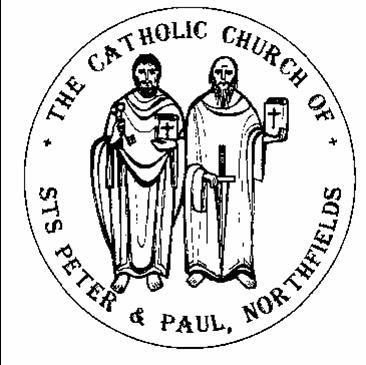 38, Camborne Avenue, Ealing, London, W13 9QZ.  Tel. 020 8567 5421📧: northfields@rcdow.org.uk; 🌐: http://parish.rcdow.org.uk/northfieldshttps://fb.me\38camborneavenue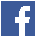 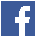 Parish Priest: Fr. Jim Duffy; Parish Deacon Rev Andrew GoodallPastoral Assistant: Anna Maria Dupelycz; Parish Administrator: Rosa BamburyAlternative Number: 07787 048144 (Anna); northfieldscat@rcdow.org.uk  Office Opening Hours Mon – Weds.& Fri, 10am – 2.00pm.  Closed Thursdays.Sacraments and Devotions:  Suspended until further notice.____________________________________________________________________________________________________1st Sunday in Lent Year C 6th March 2022 ____________________________________________________________________________________________________Readings:This Week (1st Sunday in Lent)  Deuteronomy 26:4-10, Ps 90:1-2, Romans 10:8-13, Luke 4:1-13Next Week (2nd  Sunday in Lent)  Genesis 15:5-12, Ps 26:1, Philippians 3:17-4:1, Luke 9:28-36Psalter Week 4____________________________________________________________________________________________________Reflection from Fr Hilary: Insights from Dr. Elisabeth Kübler-Ross (1)This great person was born in Switzerland and worked as a nurse in the 1940s.  She soon developed a strong concern for the needs of the elderly and the dying.  She worried about the fact that they didn’t receive adequate care and attention.  “They were shunned and abused – nobody was honest with them” she said.  She wanted to create a complete re-think among doctors, nurses and the general public.  She wondered how best to go about such a huge task.  She concluded she wouldn’t be really listened to as a nurse.  So she decided to become a doctor and patiently went through those tough years of training to achieve this.  She graduated at medical school in Zurich in 1957.  At some stage she went to work in New York.Slowly at first but then surely, many doctors began to listen to her and she spoke at umpteen meetings to them and to others.  Initially, unlike her colleagues, she made a point to sit with terminal patients listening as they poured out their hearts to her.  She said “my goal was to break through the layer of professional denial that prohibited patients from airing their innermost concerns.”  She was one of the great pioneers in this important field.  She died in 2004.  I met a young woman once in hospital who had terminal cancer and she knew it.  She said to me “Father, the staff try to avoid me.”Why am I saying all this?  Two reasons.  First, I want to give you in the newsletter over the next 4 Sundays some excellent quotes from her on life and death.  I hope you will take them to heart.  Secondly, plenty of emphasis is placed today on young people and rightly.  Strong emphasis needs to be placed on the elderly and dying too because everyone of whatever age is heading in that direction.  These quotes from her apply to every day we live here and now.  What matters is – getting the right and best attitudes now.Please keep for reflection.____________________________________________________________________________________________________Lent  Exposition of the Blessed Sacrament    There will be Exposition of the Blessed Sacrament, 8.30am – 9.15am, followed by Morning Prayer Mondays, Wednesdays and Fridays, throughout Lent (unless there is a funeral).Stations of the Cross  After Mass on Friday 4th and 25th March, 1st & 8th April, Wednesday 9th and 16th March. Lent Retreat ‘Encountering the Spirit’    Parishioners are invited to join those preparing to be initiated or received into the Church in prayer on Wednesday evenings, 7.45pm – 9.15pm, Parish Hall.  All welcome.Faith Sharing (Small Groups)   This Lent the resource has been produced by the Agency for Evangelisation team, and it is offered to encourage and enable the continuation of “spiritual conversations” begun during the parish listening phase of the diocesan synodal process. It can be used in many different ways; by existing small communities, by newly-formed groups in homes or at church, or by synodal parish gatherings during the week or after weekend or weekday Masses.  Copies are available on the table at the back of the church.  If you would like to meet as a group during the day, please contact Anna either by e-mail or by leaving a message with Rosa in the parish office.Liturgical Ministries: a) Altar Servers  Resumes Tues 8th March at 6.30pm.  Please contact Deacon Andrew (andrewgoodall@rcdow.org.uk) b) Stewards  For weekends, the resurgence of a ministry of welcome is desired.  Please consider if you and/or your family would like to be involved in this important role.c)  Music in Mass : Rehearsals taking place in the church are as follows: for 10.00am, Thursday, 7.30pm ; 11.30am, this week, Wednesday, 7.30pm.  New musicians and singers of all ages always welcome to join.  Urgent!.  New volunteer church cleaners needed to give an hour or so once a week or less, to clean the benches and the floor.  Please contact Rosa if you are willing to help as a matter of urgency.Parish Office – The parish office will be closed on Tuesday 8th March. Safeguarding  The Parish reps are Susie Worthington, northfieldssg2@safeguardrcdow.org.uk and Tracy Paterson northfieldssg1@safeguardrcdow.org.ukMasses this weekSunday 6th March (1st Sunday of Lent Year C)							Thursday 10th March (St Katherine Drexel)		(Sat.) 6.00pm Mass of Thanks from Magin Family									No Mass							 8.30am 	Olga King (Birthday Ann.)																												10.00am Janusz Zielinski (LD.)													Friday 11th March (Lent Fast Day)					11.30am Jadwiga Treszka (Ann.)												11.00am	 Funeral Mass William Lloyd RIP 			 6.00pm	Michael Flahive (Ann.)																																																		Saturday 12th March										Monday 7th March (Sts Perpetua & Felicity)										No Morning Mass									9.30am	Monica McKenna (LD.)																																																		Sunday 13th March (2nd Sunday of Lent Year C)	Tuesday 8th March	(St John of God)										(Sat.) 6.00pm Des & Eithne Gorrell (Ann.)	6.00pm Johan Hirth (1st Ann.)													 8.30am Jimmy & Nuala Langton (Ann.)																										10.00am Janusz Zielinski (LD.)							Wednesday 9th  March	(St Francis of Rome)								11.30am Oliver Connell (Ann.)							9.30am Patrick Walsh (Ann.)	 moved from 11/3/22								 6.00pm	Tom Hartnett (Ann.)							Rest in Peace   We pray for the repose of the soul of William (Billy) Lloyd whose requiem will be celebrated on Friday 11th March at 11.00am.  The Mass for Patrick Walsh has moved to 9th March 2022.  This Mass will replace the normal Mass of the day.Prayers for the Sick    We pray for those suffering from illness and their carers: ,Nina Roldan, Doreen Foley, Vera Zunzic, Anna Keane, Barbara Lennon Snr, Teresa Hartnett, Stephania Pullin, Geraldine Davison, Dave Mortby, Cerys Edwards, Andrew Chandiram, Ivan Mahon-Smith, Kathleen Walsh, Donna O’Hagan, Ann Hagan, Alan Worman. Sankar Ghosh, Margaret Adu, Therese Biks, Shantha Kumari, Sagundala Devi, Victor Young. Ernst Barroclough, Kathleen & Patsy O’Donoghue. Our Lady, help of the Sick, pray for us.Prayers for those Recently Deceased and Anniversaries    We pray for the repose of the soul of, William (Billy) Lloyd, Antonio Masella, Janusz Zielinski, Joseph Atkinson, Monica McKenna, and Sylvia O’Connor and those whose anniversaries occur around this time including, Kieran Foley, Olga King, Jadwiga Treszka, Michael Flahive, Johan Hirth, Patrick Walsh, Des and Eithne Gorrell, Jimmy and Nuala Langton, Oliver Connell and Tom Hartnett.  May their souls and the souls of all the faithful departed through the mercy of God rest in peace.  Amen.Catechetics (Sacramental Preparation)  Contact Anna initially on northfieldscat@rcdow.org.uk or 07787 048144 with enquiries and queries.  Please include a mobile/phone number with your e-mail enquiry.Infant Baptism    Participation in a short preparation course is required before celebrating the sacrament.  For more information, please contact Anna preferably by e-mail initially.  Children’s Liturgy of the Word    will be restarting during 10am Mass from today.  Liturgy is aimed at children aged 3 -7 (Nursery to Year 2).  We currently have sufficient leaders but more helpers are needed for this ministry to run safely and in accord with Safeguarding guidelines.  Please contact Anna as soon as possible.  DBS checks processed by the diocese are required for this role.  For more information, contact AnnaFirst Communion   Sessions continue this week in person, Weds., Parish Hall, 6.00pm – 7.00pm, ‘Paul’ group.Confirmation    Continues today in person in the Parish Hall 4.00pm – 5.30pm, for ‘Fruits’ group., RCIA (Becoming Catholic)   Sessions continue Weds. 9th March , 8.00pm, Parish Hall  Please pray for our catechumens: Brian, Shiyun and Nathan and our candidates for reception, Alan, and Mick, as they celebrated the Rite of Election at Westminster Cathedral, on Saturday 5th March, 3.00pm..Getting Married in 2022?    Six months’ notice is required regardless of where the marriage is to take place.  Attending a Catholic marriage preparation course is a requirement.  Paperwork should be completed in the parish of domicile.  More information available on the parish website https://parish.rcdow.org.uk/northfields/sacramental-prep/marriage-preparation/Parish Parent & Toddler Group    Meets on Wednesday mornings in the Parish Hall, 9.30am to 11.00am Please bring your own mug/cup for refreshments and a floor blanket for your own child/ren.  Thank you!  An additional volunteer leader is required.  Please contact Rosa or Anna.Music Tots- Would like to start up again. This is held on a Tuesday morning in the Parish Hall.  In order for this to restart an additional volunteer is needed to help. Please contact Rosa or Anna.Annual Mass of Thanksgiving for the Sacrament of Matrimony, Westminster Cathedral Saturday 14th May 2022 at 3pm. The Cardinal is inviting to this Mass all couples in the Diocese, who are celebrating their 5th 10th, 25th, 30th, 40th, 50th and 60th (and every year over 60) wedding anniversary of Catholic marriage in 2022.  If you are celebrating an anniversary, please send in to the parish office the following details by the end of March : husband and wife’s names, wedding date, full postal address and email (or telephone number, if no email).CAFOD Lent Fast Day    Envelopes available this weekend.  Appeal and collection next weekend.  Contactless will be available.CAFOD’s Walk Against Hunger Lent Challenge    Some of the Confirmation candidates are forming a team and also arranging a 5k Community Walk on 26th March to which parishioners will be invited to join. To donate or to join the team go to https://walk.cafod.org.uk/fundraising/northfields-confirmation-challengers.  More information at https://cafod.org.uk/Offertory Envelopes    There are over 100 sets of envelopes that were never collected for tax year 2020-21 (at a cost to the parish of approx. over £100.)  We are close to ordering the set for 2022-23 tax year.  Please advise if you no longer wish to have your envelopes by the end of next weekend.  If no contact has been made by this date, the envelope will be cancelled.